УТВЕРЖДЕНО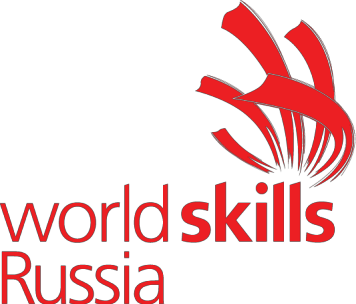 Решением Рабочей группы по вопросам разработки оценочных материалов для проведения демонстрационного экзамена по стандартам Ворлдскиллс Россия по образовательным программам среднегопрофессионального образования (Протокол от 24/12/2020 г. № ПР-24.12.2020-5)КОМПЛЕКТ ОЦЕНОЧНОЙ ДОКУМЕНТАЦИИ № 1.4 ДЛЯ ДЕМОНСТРАЦИОННОГО ЭКЗАМЕНА ПО СТАНДАРТАМ ВОРЛДСКИЛЛС РОССИЯПО КОМПЕТЕНЦИИ № 10 «СВАРОЧНЫЕ ТЕХНОЛОГИИ»(ДАЛЕЕ – ДЕМОНСТРАЦИОННЫЙ ЭКЗАМЕН)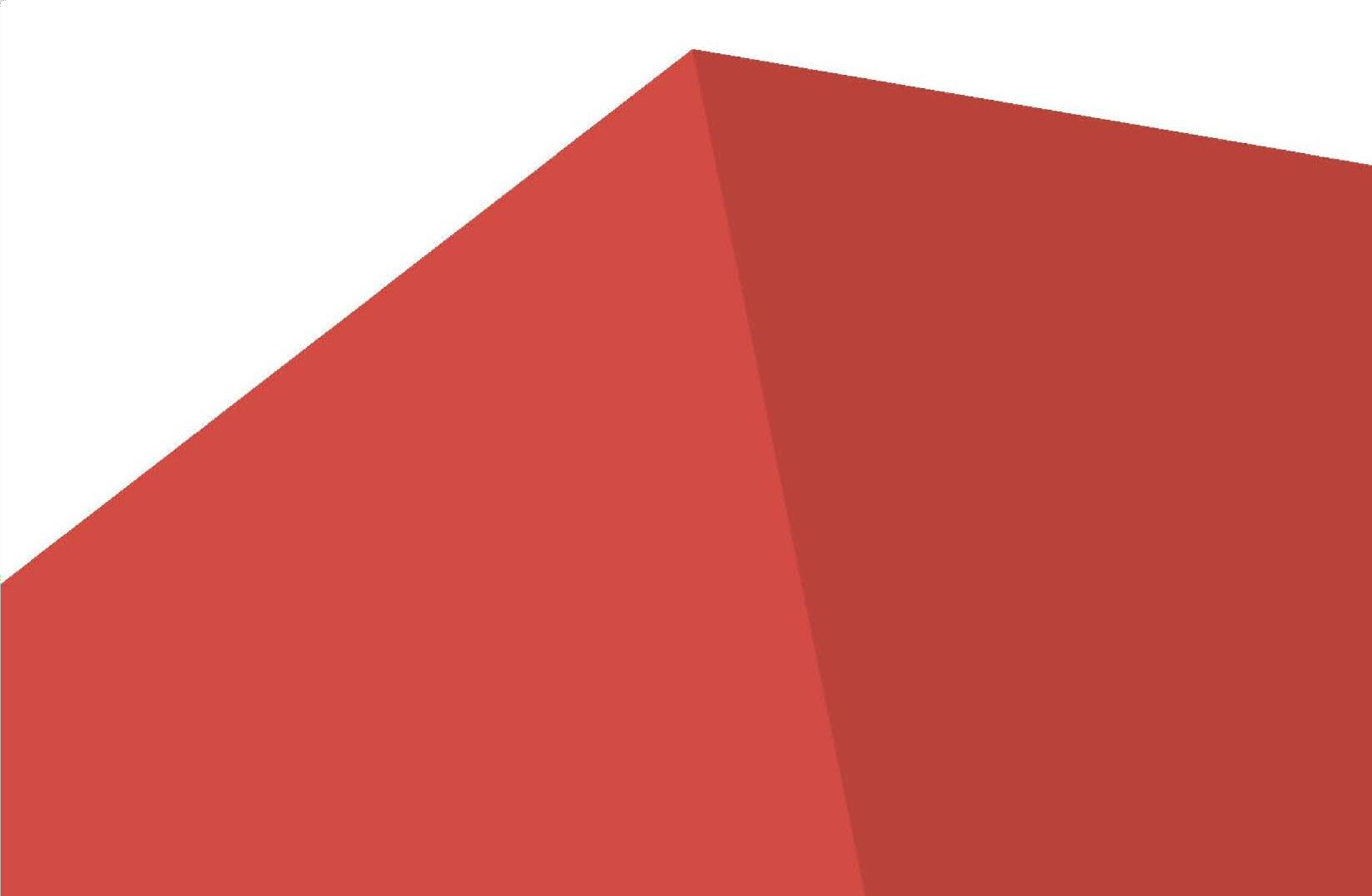 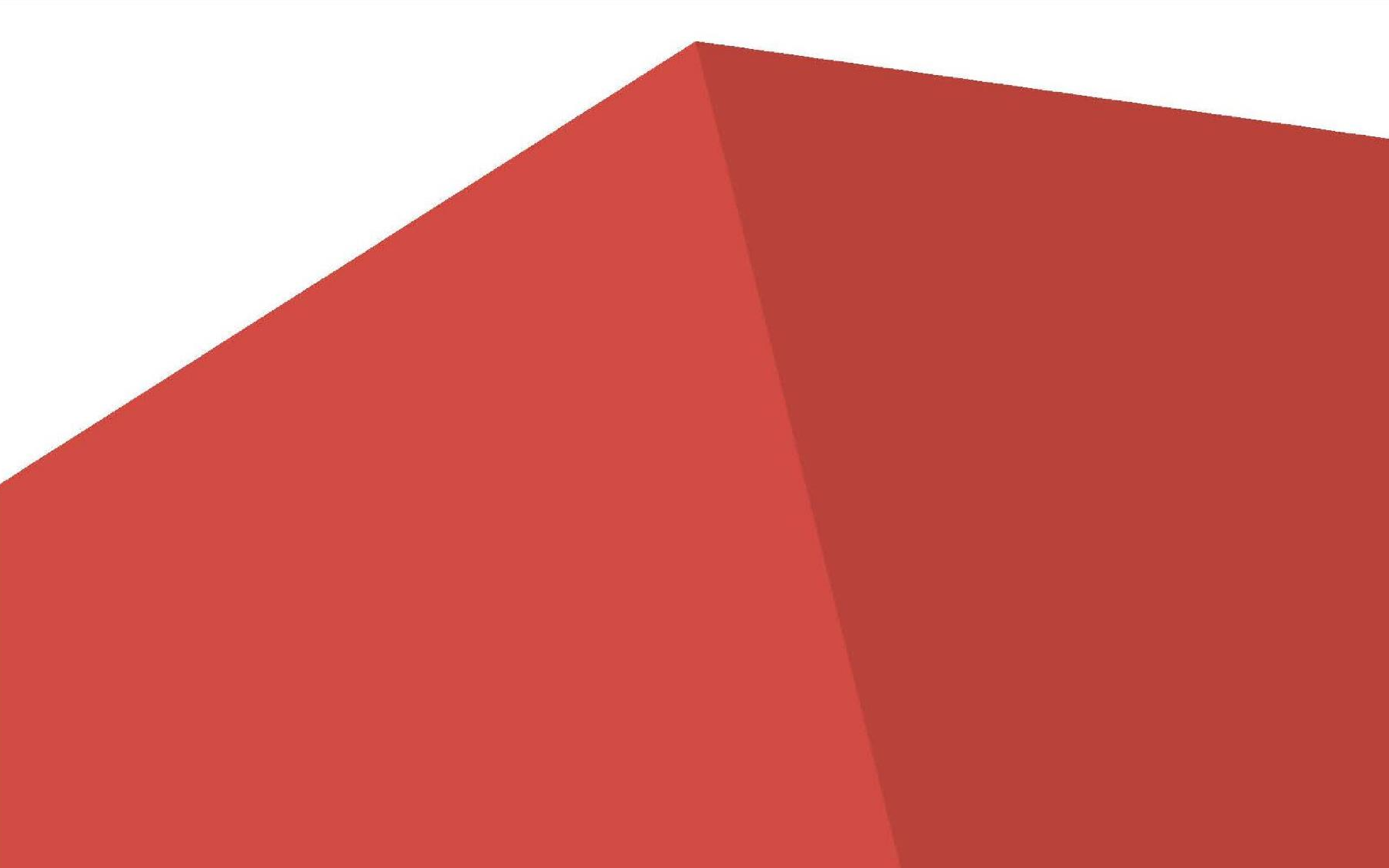 СОДЕРЖАНИЕПаспорт комплекта оценочной документации (КОД) № 1.4 по компетенцииПаспорт комплекта оценочной документации (КОД) № 1.4 по компетенции №10 «Сварочные технологии»Комплект оценочной документации (КОД) № 1.4 разработан в целях организации и проведения демонстрационного экзамена по компетенции№10 «Сварочные технологии» и рассчитан на выполнение заданий продолжительностью 4 часа.КОД № 1.4 может быть рекомендован для оценки освоения основных профессиональных образовательных программ и их частей, дополнительных профессиональных программ и программ профессионального обучения, а также на соответствие уровням квалификации согласно Таблице (Приложение).Перечень   знаний,    умений,    навыков    в    соответствии    соСпецификацией стандарта компетенции № 10 «Сварочные технологии» (WorldSkills Standards Specifications, WSSS), проверяемый в рамках комплекта оценочной документации (Таблица 1).Таблица 1.Форма участия:ИндивидуальнаяОбобщенная оценочная ведомость.В	данном	разделе	определяются	критерии	оценки	и	количество начисляемых баллов (судейские и объективные) (Таблица 2).Общее максимально возможное количество баллов задания по всем критериям оценки составляет 16,20.Таблица 2.Количество	экспертов,	участвующих	в	оценке	выполнения задания, и минимальное количество рабочих мест на площадке.Минимальное	количество	экспертов,	участвующих	в	оценке демонстрационного экзамена по компетенции №10 «Сварочные технологии»-	4	чел.	Дополнительное	количество	экспертов:	главный	эксперт, технический эксперт.Минимальное количество рабочих мест составляет 5.Расчет количества экспертов, исходя из количества рабочих мест и участников, осуществляется по схеме согласно Таблице 3:Таблица 3.Список оборудования и материалов, запрещенных на площадке (при наличии)Запрещается проносить на Демонстрационный экзамен любой материал, который может быть использован для сборки проекта или его части.Запрещается проносить на экзамен дополнительные расходные или тренировочные материалы.Допускаются   только    предметы,    перечисленные    в    разделе    8.2.Технического описания компетенции.Таблица соответствияТаблицазнаний, умений и практических навыков, оцениваемых в рамках демонстрационного экзамена по компетенции №10«Сварочные технологии» по КОД № 1.4 профессиональным компетенциям, основным видам деятельности, предусмотренным ФГОС СПО и уровням квалификаций в соответствии с профессиональными стандартами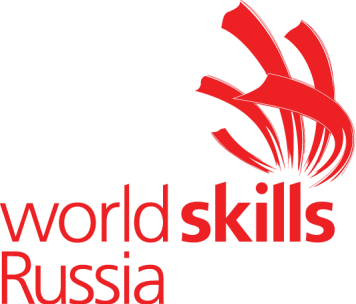 Задание для демонстрационного экзамена по комплекту оценочной документации № 1.4 по компетенции №10 «Сварочныетехнологии» (ОБРАЗЕЦ)Задание включает в себя следующие разделы:Формы участияМодули задания, критерии оценки и необходимое времяНеобходимые приложенияПродолжительность выполнения задания:4 ч.ФОРМА УЧАСТИЯ ИндивидуальнаяМОДУЛИ ЗАДАНИЯ, КРИТЕРИИ ОЦЕНКИ И НЕОБХОДИМОЕВРЕМЯМодули и время сведены в Таблице 1.Таблица 1.Модули с описанием работВся сварка вертикальных или наклонных сварных швов осуществляется только по направлению вверх (на подъём).К оценке принимаются только полностью сваренные образцы, не имеющие сквозных дефектов, очищенные от шлака и следов дыма. В случае невыполнения данного требования, баллы за изделие не начисляются, оценка не проводится!Требования к участнику демонстрационного экзамена при выполнении практической работы:выполнять сварочный процесс 111 /135/136 без посторонней помощи;во время проведения демонстрационного экзамена могут применяться только материалы, которые были предоставлены организатором ДЭ(за исключением спецодежды сварщика). Организатор предоставляет пластины для тренировки, подбора и проверки режима сварки перед демонстрационным экзаменом в соответствии с требованиями ИЛ.Размеры пластин для тренировки:− пластины для тренировки имеют ту же толщину, что и в экзаменационном задании.шлифовка и использование абразивных материалов:− снятие сварного шва не допускается на любой из поверхностей облицовки.«Облицовка» определяется как завершающий слой сварного шва, который имеет соответствующие размеры и форму.− обработка проволочной щеткой, ручной или механической, может применяться на всех сварочных поверхностях первого модуля "Контрольные образцы"крепежные устройства должны обеспечивать свободную усадку сварного шва и не предотвращать возможную деформацию соединения.прихватки:−       прихватки устанавливаются согласно экзаменационному заданию.− прихватки не выполняются с обратной   стороны   стыковых соединений.после начала сварки контрольные пластины нельзя разделять и повторно прихватывать. Повторное прихватывание можно выполнять только в том случае, если сварка корня шва не была начата.СТОП точки выполнить в соответствии с чертежом.Модуль 1: (Приложение 1)Участник представляет полностью собранные контрольные образцы членам экзаменационной комиссии для клеймения.1.1. Испытательный образец стыкового соединения труб состоит из двух (2) деталей диаметром 114 мм, длинной 75 мм, с толщиной стенки 8 ммМатериал: Сталь марки 09Г2С, 20, Ст3Один образец – сварка снизу- вверх с фиксацией трубы в положении 45 градусов (с V-образной разделкой кромок при соединении встык). Сварка трубы производится в неповоротном положении. Сборка трубы и последующая ее зачистка может проводиться в любом пространственном положении.Положение сварки: Н45-Н-L045-6G – снизу вверхКоличество прихваток - 4 штуки, длина прихваток - 5- 15 мм.Величина зазора при сборке не регламентируется и выбирается участником самостоятельно.Сварочные процессы: корневой проход – 111, заполняющий и облицовочный– 135.Критерии оценки: правильно собранный и полностью заваренный образец трубы с полным проваром корня шва. Контроль ВИК.Сборка изделия: Изделие должно быть собрано согласно требованиям чертежа. В случае обнаружения неправильной сборки, изделие подлежит разобрать, удалить прихватки и собрать повторно. Время дополнительное НЕ предоставляется!1.2 Один образец для сварки таврового соединения состоит из двух (2) пластин, каждая из которых имеет толщину 10 мм, длину 250 мм, одна деталь шириной 100 мм, а другая шириной 75 ммМатериал: Сталь марки 09Г2С, 20, Ст3Сварочный процесс: 135Положение сварки: вертикальное (PF).Количество прихваток– 3, расположение прихваток в соответствии с чертежом, длина прихваток на торцах соединения не более 8 мм, на задней стороне не более 25 мм.Сварка углового шва на лицевой стороне, шов таврового образца имеет катет шва равный 10 мм с д о п ус т и м ы м отклонением (+ 2.0/ -0) мм.Угол сопряжения между деталями должен составлять 90°.Швы таврового соединения должны быть выполнены за два слоя и минимум два, максимум три прохода, включая корневой.В	случае	несоблюдения	данного	требования,	изделия	к	оценке	не принимаются и баллы не начисляются.Образцы со сварными швами, выполненными за один или более трех проходов, НЕ получают никаких оценок.Критерии оценки: правильно собранные и полностью заваренные образцы таврового соединения. Контроль: ВИК, проверка на излом. При проверке качества сварочного шва 20 мм с каждой стороны не учитываются.Сборка изделия: Изделие должно быть собрано согласно требованиям чертежа. В случае неправильной сборки модуль к оценке не принимается! В случае обнаружения неправильной сборки, изделие подлежит разобрать, удалить прихватки и собрать повторно. Время дополнительное НЕ предоставляется!Испытательный образец стыковое соединение в горизонтальном положении состоит из двух (2) пластин, каждая из которых имеет толщину 10 мм, ширину 100 мм и длину 250 мм (с V-образной разделкой кромок)Материал: Сталь марки 09Г2С, 20, Ст3Сварочные процессы: Корневой проход: 111; Заполняющий и облицовочный: 136.Сборка образца: Количество прихваток – 2, расположение прихваток – на расстоянии 20 мм от краев, длина прихваток 5 - 15 мм, зазор не регламентируется.Положение сварки: горизонтальное, (РС)Критерии оценки: правильно собранный и полностью заваренный образец пластин с полным проваром корня шва. Контроль: ВИК. При проверке качества сварочного шва 20 мм с каждой стороны не учитываются.Сборка изделия: Изделие должно быть собрано согласно требованиям чертежа. В случае обнаружения неправильной сборки, изделие подлежит разобрать, удалить прихватки и собрать повторно. Время дополнительное НЕ предоставляется!Испытательный образец стыковое соединение в вертикальном положении состоит из двух (2) пластин, каждая из которых имеет толщину 10 мм, ширину 100 мм и длину 250 мм (с V-образной разделкой кромок)Материал: Сталь марки 09Г2С, 20, Ст3Сварочные процессы: Корневой проход: 135; Заполняющий и облицовочный: 136.Сборка образца: Количество прихваток – 2, расположение прихваток – на расстоянии 20 мм от краев, длина прихваток 5 - 15 мм, зазор не регламентируется.Положение сварки: вертикальное, (РF)Критерии оценки: правильно собранный и полностью заваренный образец пластин с полным проваром корня шва. Контроль: ВИК. При проверке качества сварочного шва 20 мм с каждой стороны не учитываются.Сборка изделия: Изделие должно быть собрано согласно требованиям чертежа. В случае обнаружения неправильной сборки, изделие подлежит разобрать, удалить прихватки и собрать повторно. Время дополнительное НЕ предоставляется!НЕОБХОДИМЫЕ ПРИЛОЖЕНИЯПриложение 1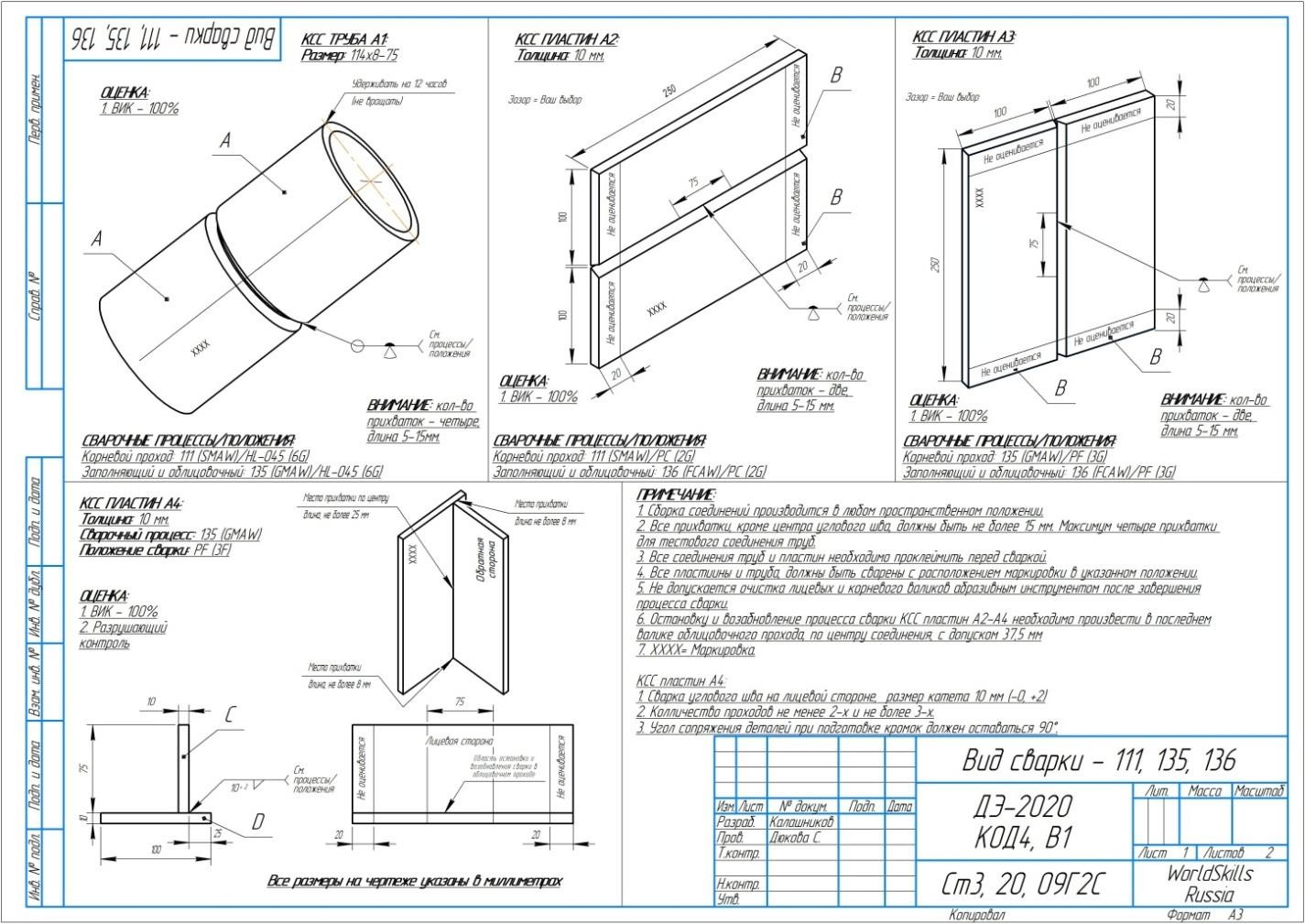 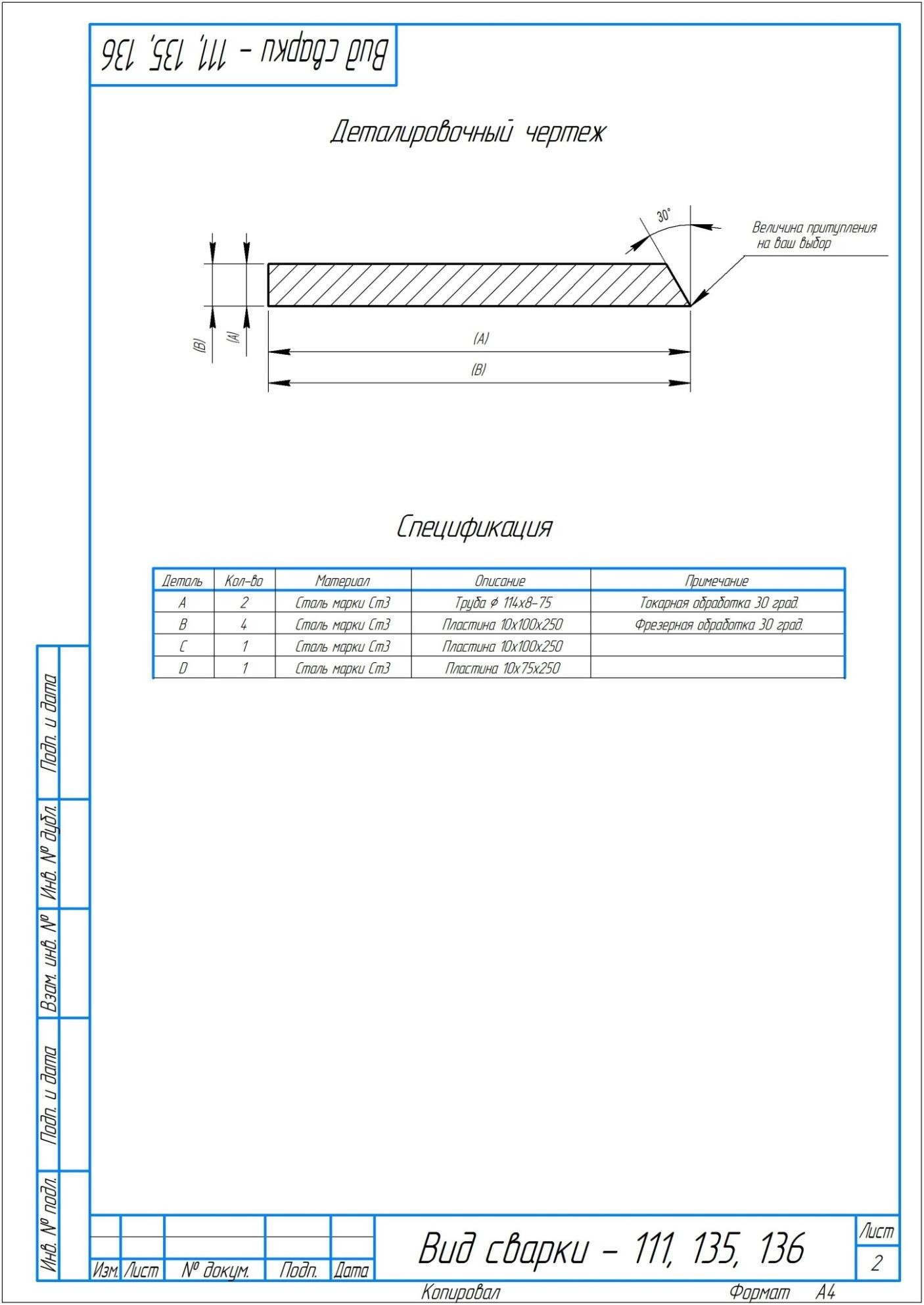 Примерный план работы Центра проведения демонстрационного экзамена по КОД №1.4 по компетенции№10«Сварочные технологии»Примерный план застройки площадки демонстрационного экзамена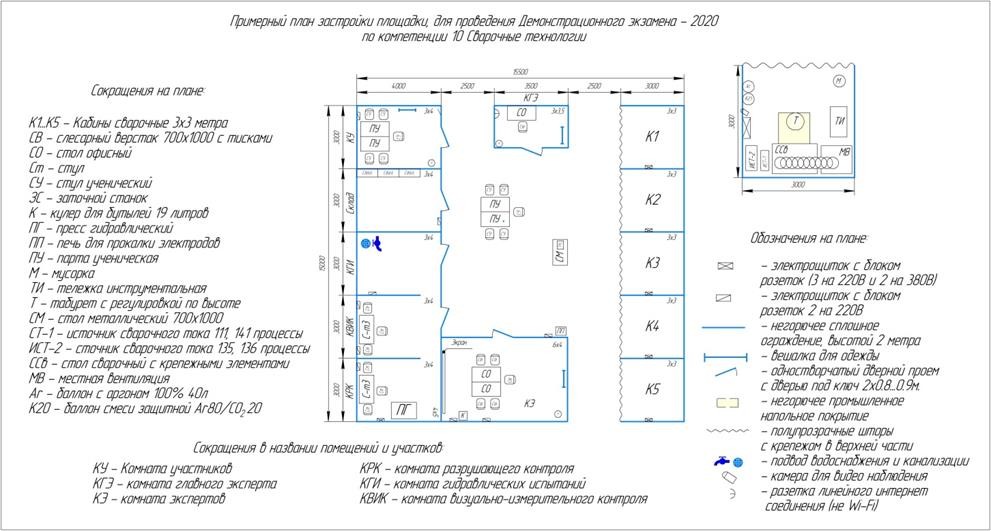 ПРИЛОЖЕНИЕИнфраструктурный лист для КОД № 1.4.Раздел WSSSНаименование раздела WSSSВажность (%)1Организация работыСпециалист должен знать и понимать:Стандарты и законодательство, связанные с охраной труда, техникой безопасности, защитой и гигиеной в сварочной отрасли;Ассортимент,	применение	и обслуживание средств индивидуальной защиты, применяемых в отрасли в любых заданных обстоятельствах;Выбор и использование средств защиты, связанных со специфическими или опасными задачами;Изображение чертежей ISO A и (или) E (американских и европейских);Технические термины   и   обозначения,используемые в чертежах и планах;3,10Терминологию и данные по безопасности, предоставленные производителями;Требования и последствия сварочного производства для окружающей среды и устойчивого развития;Основные математические операции и преобразование величин;Геометрические принципы, технологии и расчеты.Специалист должен уметь:Обеспечить безопасность труда в отношении самого себя и окружающих;Выбирать, носить и обслуживать СИЗ в соответствии с требованиями;Распознавать опасные ситуации и принимать надлежащие меры в отношении собственной безопасности и безопасности иных лиц;Следовать	правильным производственным процессам при работе в опасной среде;Обнаруживать и идентифицировать габаритные размеры и сварочные обозначения;Следовать инструкциям, приведенным в паспорте безопасности материалов производителя;Поддерживать чистоту на рабочем месте;Выполнять работу в согласованные сроки;Выполнять необходимые соединения для конкретных сварочных процедур.2Технологии подготовки и сборкиСпециалист должен знать и понимать:Как интерпретировать сборочные или рабочие чертежи и сварочные обозначения;Классификацию	и	конкретное применение сварочных расходных материалов, в том числе:Кодировку и обозначение сварочных электродовВыбор     и      подготовку      сварочных1,55электродов.Как	загрязнение	поверхности	может повлиять на характеристики готового сварного шва;Правильные	настройки	сварочного аппарата:Полярность при сварке;Положение при сварке;Материал;Толщина материала;Любую	точную	настройку,	требующуюся аппаратному обеспечению;Методы подготовки кромок в соответствии с профилем шва, прочностью и материалом;Методы	контроля	деформаций	в	стали, сплавах и алюминии.Специалист должен уметь:Настраивать сварочное оборудование в соответствии со спецификациями производителя, включая (среди прочего):Полярность при сварке;Силу тока в амперах при сварке;Сварочное напряжение;Скорость перемещения;Угол перемещения/электрода;Режим переноса металла.Подготавливать кромки материала в соответствии со спецификациями и требованиями чертежей;Выбирать	и	эксплуатировать соответствующие средства контроля для минимизации и коррекции деформаций;Выполнять необходимые процедуры для контроля подачи тепла.3Сварочные материалыСпециалист должен знать и понимать:Механические и физические свойства:углеродистой стали;Соответствие	технологии	сварки используемому материалу;Процесс выбора сварочных расходных материалов;Правильное	хранение	и	обработка сварочных расходных материалов;Воздействие	сварки	на	структуру материала.Специалист должен уметь:Использовать материалы с учетом их механических и физических свойств;Правильно хранить расходные материалы с учетом типа, назначения и соображений безопасности;Выбирать и подготавливать материалы с учетом ведомости материалов на чертеже;Выбирать методы, используемые при защите зоны сварки от загрязнения;0,704Технология MMAW (111)Специалист должен знать и понимать:Интерпретацию сварочных обозначений на чертежах;Сварочные позиции, сварочные углы и скорости перемещения;Методы эффективного пуска/остановки;Техники, используемые для наплавления односторонних швов с проплавлением корня шва;Техники, используемые для наплавления бездефектных стыковых и угловых сварных швов.Специалист должен уметь:Выполнять сварные швы в соответствии с международными спецификациями;Интерпретировать сварочную терминологию для выполнения задач согласно спецификациям;Выполнять сварку материалов из углеродистой стали во всех позициях (кроме3,90вертикального шва, накладываемого сверху вниз) на трубопроводе и листе. Выполнять односторонниесварные швы с полным проплавлением корня шва; Осуществлять пуск/остановку.5Технология GMAW(135)Специалист должен знать и понимать:Интерпретацию сварочных обозначений на чертежах;Сварочные позиции, сварочные углы и скорости перемещения;Методы эффективного пуска/остановки;Техники, используемые для наплавления односторонних швов с проплавлением корня шва;Техники,	используемые	для	наплавления бездефектных стыковых и угловых сварных швов.Специалист должен уметь:Выполнять сварные швы в соответствии с международными спецификациями;Интерпретировать	сварочную терминологию для выполнения задач согласно спецификациям;Выполнять сварку материалов из углеродистой стали во всех позициях (кроме вертикального шва, накладываемого сверху вниз) на трубопроводе и листе. Выполнять односторонние сварные швы с полным проплавлением корня шва;Выполнять стыковые и угловые сварные швы с полным проплавлением на трубопроводах и листах;Осуществлять пуск/остановку.2,306Технология FCAW (136)Специалист должен знать и понимать:Как	интерпретировать	сварочные обозначения на чертежах;Сварочные позиции, сварочные углы и скорости перемещения;3,70Методы эффективного пуска/остановки;Техники, используемые для наплавления бездефектных стыковых и угловых сварных швов.Специалист должен уметь:Выполнять сварные швы в соответствии с международными спецификациями;Интерпретировать	сварочную терминологию для выполнения задач согласно спецификациям;Выполнять сварку материалов из углеродистой стали во всех позициях (кроме вертикального шва, накладываемого сверху вниз) на трубопроводе и листе;Осуществлять пуск/остановку;Выполнять стыковые и угловые сварные швы с полным проплавлением на трубопроводах и листах.8Завершение,	обеспечение	качества	и испытанияСпециалист должен знать и понимать:Международные	спецификации	для контроля качества сварного шва;Конкретную	терминологию, используемую в сварочной отрасли;Несплошности/дефекты, которые могут возникнуть в процессе сварки;Важность чистоты сварочного металла для качества сварки;Перечень	разрушающих	и неразрушающих испытаний;Специалист должен уметь:Выполнять швы, соответствующие спецификациям чертежей и законодательным требованиям;Распознавать дефекты сварных швов и принимать соответствующие меры по их исправлению;Использовать правильные   технологии,0,95чтобы обеспечить чистоту сварочного металла;Зачищать швы при помощи проволочных щеток, скребков, зубила и т.д.;Сверять выполненные работы с требованиями чертежей, чтобы, по мере необходимости,	отразить	точность, перпендикулярность и плоскостность;Итого16,20п/ пКритерийМодуль, в котором используетс я критерийПроверяемы еразделы WSSSБаллыБаллыБаллып/ пКритерийМодуль, в котором используетс я критерийПроверяемы еразделы WSSSСудейская (если это применимо)Объективна яОбща яВизуально- измерительный контроль11,2,3,4,5,6,809,709,70Разрушающие испытания14,5,604,504,50Охрана труда и техника безопасности1102,002,00Итого =Итого =Итого =Итого =016,2016,20Количество постов-рабочих местКоличество участников555-105-105-10От 1 до 54От 6 до 104От 11 до 156От 16 до 206От 21 до 256Уровень аттестации (промежуточная/ ГИА)Код и наименование ФГОС СПООсновные виды деятельности ФГОС СПО (ПМ)Профессиональные компетенции (ПК) ФГОС СПОНаименование профессионального стандарта (ПС)Наименова ние и уровень квалификац ий ПСWSSS/модули/кр итерии оценки по КОД(по решению разработчика)Комплект оценочной документации №4, продолжительность 4 часа, максимально возможный балл – 16,20 б.Комплект оценочной документации №4, продолжительность 4 часа, максимально возможный балл – 16,20 б.Комплект оценочной документации №4, продолжительность 4 часа, максимально возможный балл – 16,20 б.Комплект оценочной документации №4, продолжительность 4 часа, максимально возможный балл – 16,20 б.Комплект оценочной документации №4, продолжительность 4 часа, максимально возможный балл – 16,20 б.Комплект оценочной документации №4, продолжительность 4 часа, максимально возможный балл – 16,20 б.Комплект оценочной документации №4, продолжительность 4 часа, максимально возможный балл – 16,20 б.Промежуточна яДля ППССЗСогласно (приложение к настоящему ФГОС СПО). 19905Электросварщик на автоматических и полуавтоматиче ских машинахСварщик ручной сваркиФедеральный государственный образовательный стандартсреднего профессионально го	образования по специальности 22.02.06Сварочное производствоТехник:4.3.5. Выполнение работ по одной или нескольким профессиямрабочих,должностям служащих (приложение к настоящему ФГОС СПО).Специалист сварочного производства4.4.5. Выполнение работ по одной или нескольким профессиямрабочих,Техник:ПК 1.1. Применять различные методы, способы и приёмы сборки и сварки конструкций с эксплуатационными свойствами.ПК 1.2. Выполнять техническую подготовку производства сварных конструкций.ПК 1.3. Выбирать оборудование, приспособления и инструменты дляобеспечения производства сварных соединений сПрофессиональный стандартСварщик(утв. приказом Мини стерства		труда	и социальной		защиты РФ	от	28		ноября 2013 г. N 701н)2 уровень Сварщик частично механизиров анной сварки плавлением (2-3 разряд) Сварщик ручной дуговой сварки плавящимся покрытым электродом (2-3 разряд)Разделы WSSS: 1,2,3,4,5,6,8Уровень аттестации (промежуточная/ ГИА)Код и наименование ФГОС СПООсновные виды деятельности ФГОС СПО (ПМ)Профессиональные компетенции (ПК) ФГОС СПОНаименование профессионального стандарта (ПС)Наименова ние и уровеньквалификац ий ПСWSSS/модули/кр итерии оценки по КОД(по решению разработчика)должностям служащих (приложение к настоящему ФГОС СПО).заданными свойствами.ПК 1.4. Хранить и использовать сварочную аппаратуру и инструменты в ходе производственного процесса.5.4.5. Выполнение работ по одной или нескольким профессиям рабочих,должностям служащихСпециалист	сварочного производства:ПК 1.1. Выбирать оптимальный вариант технологии соединения или обработки применительно к конкретной конструкции или материалу.ПК 1.2. Оценивать технологичность свариваемых конструкций, технологические свойстваосновных и вспомогательных материалов.Уровень аттестации (промежуточная/ ГИА)Код и наименование ФГОС СПООсновные виды деятельности ФГОС СПО (ПМ)Профессиональные компетенции (ПК) ФГОС СПОНаименование профессионального стандарта (ПС)Наименова ние и уровеньквалификац ий ПСWSSS/модули/кр итерии оценки по КОД(по решению разработчика)ПК 1.3. Делать обоснованный выбор специального оборудования для реализации технологического процесса по профилю специальности.ПК 1.4. Выбирать и рассчитывать основные параметры режимов работы соответствующегооборудования.ПК 1.5. Выбирать вид и параметры режимов обработки материала с учётом применяемой технологии.5.4.5. Выполнение работ по одной	или	несколькимпрофессиям	рабочих, должностям служащихГИАдля ППКР(СогласноПриложение15.01.05 Сварщик (ручной и частично механизированно й сварки(наплавки)4.3.1. Проведение подготовительных, сборочных операций перед сваркой, зачисткаи контрольПК 1.1. Читать чертежи средней сложности и сложных сварных металлоконструкций.ПК 1.2. ИспользоватьПрофессиональный стандартСварщик(утв. приказом Минист ерства труда и социальной защиты РФ2 уровень Сварщик ручной дуговой сваркиплавящимсяРазделы WSSS: 1,2,3,5,6,8Уровень аттестации (промежуточная/ ГИА)Код и наименование ФГОС СПООсновные виды деятельности ФГОС СПО (ПМ)Профессиональные компетенции (ПК) ФГОС СПОНаименование профессионального стандарта (ПС)Наименова ние и уровеньквалификац ий ПСWSSS/модули/кр итерии оценки по КОД(по решению разработчика)к ФГОС СПО по профессии 15.01.05Сварщик (ручной и частично механизированн ой сварки (наплавки) пункт 1);(СогласноПриложениек ФГОС СПО по профессиисварных швов после сварки; ( ПМ 01)4.3.2. Ручная дуговая сварка (наплавка, резка) плавящимся покрытым электродом; (ПМ02)4.3.4. Частично механизированная сварка (наплавка) плавлением; (ПМ 04)конструкторскую, нормативно-техническую и производственно- технологическуюдокументацию по сварке.ПК 1.3. Проверять оснащенность,работоспособность, исправность и осуществлять настройку оборудования поста для различных способов сварки.ПК 1.4. Подготавливать и проверять сварочные материалы для различных способов сварки.ПК 1.5. Выполнять сборку и подготовку элементовконструкции под сварку.ПК 1.6. Проводить контроль подготовки и сборки элементов конструкции под сварку.ПК 1.7. Выполнятьот 28 ноября 2013 г. N 701н)покрытым электродом (3-й разряд); 3 уровень Сварщик ручной дуговой сварки плавящимся покрытым электродом (4-й разряд);2 уровень Сварщик частично механизиров анной сварки плавлением (3-й разряд); 3 уровень Сварщик частично механизиров анной сварки плавлением (4-й разряд);Уровень аттестации (промежуточная/ ГИА)Код и наименование ФГОС СПООсновные виды деятельности ФГОС СПО (ПМ)Профессиональные компетенции (ПК) ФГОС СПОНаименование профессионального стандарта (ПС)Наименова ние и уровеньквалификац ий ПСWSSS/модули/кр итерии оценки по КОД(по решению разработчика)15.01.05Сварщик (ручной и частично механизированн ой сварки (наплавки) пункт 2)ГИА для ППКРССогласно Приложение к ФГОС СПО попрофессии 15.01.05Сварщик (ручной и частично механизированн ой сварки (наплавки) пункт 7)предварительный, сопутствующий(межслойный) подогрева металла.ПК 1.8. Зачищать и удалять поверхностные дефекты сварных швов после сварки.ПК 2.1. Выполнять ручную дуговую сварку различных деталей из углеродистых и конструкционных сталей во всех пространственных положениях сварного шва.ПК 4.1. Выполнять частично механизированную сварку плавлением различныхдеталей из углеродистых и конструкционных сталей во всех пространственных положениях сварного шва.п/ пКритерийМодуль, в котором используется критерийВремя на выполнен иямодуляПроверя емые разделыWSSSБаллыБаллыБаллып/ пКритерийМодуль, в котором используется критерийВремя на выполнен иямодуляПроверя емые разделыWSSSСудейская(если это применимо)Объект ивнаяОбщая1Визуально- измеритель ныйконтроль141,2,3,4,5,6,809,709,702Испытанияна излом144,5,604,504,503Охрана труда	и техникабезопасности14102,002,00Итого =Итого =Итого =Итого =Итого =016,2016,20Подготовительный деньПримерноевремяМероприятиеПодготовительный день08:00Получение главным экспертом задания демонстрационного экзаменаПодготовительный день08:00 – 08:20Проверка готовности проведениядемонстрационного экзамена, заполнение Акта о готовности/не готовностиПодготовительный день08:20 – 08:30Распределение обязанностей по проведению экзамена между членамиЭкспертной группы, заполнение Протокола о распределенииПодготовительный день08:30 – 08:40Инструктаж Экспертной группы по охране труда и технике безопасности, сборподписей в Протоколе об ознакомленииПодготовительный день08:40 – 09:00Регистрация участников демонстрационного экзаменаПодготовительный день09:00 – 09:30Инструктаж участников по охране труда и технике безопасности, сбор подписей вПротоколе об ознакомленииПодготовительный день09:30 – 14:00Распределение	рабочих	мест (жеребьевка) и ознакомление участников с рабочими местами, оборудованием, графиком работы, иной документацией и заполнение ПротоколаДень 109:00 – 09:30Ознакомление с заданием и правиламиДень 109:30 – 10:00Брифинг экспертовДень 110:00 – 14:00Выполнение модуля 1 для ЭГ1День 114:00 – 15:00ОбедДень 115:00 – 17:00Работа экспертов, заполнение форм и оценочных ведомостей17:00 – 18:30Подведение итогов, внесение главным экспертом баллов в CIS, блокировка, сверкабаллов, заполнение итогового протокола